                                         INSRIPTION ECOLE DE GOLF ANNEE 2021/2022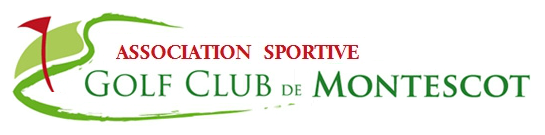 PHOTONom et prénom de l'enfant :Date de Naissance : 						Age :Adresse :E-mail : 									Téléphone :Certificat médical : 	Fourni		Non-fourniNom et prénom de la mère :Adresse :Téléphone : 						Mobile :E-mail :Nom et prénom du père :Adresse :Téléphone : 						Mobile :E-mail :L'enfant était-il à l'école de golf l'année précédente : 	OUI                        NONÉtait-il licencié FFGOLF en 2020/2021?			OUI (1)                  NON (2)	Si OUI : 	Numéro de licence : 			index :		Niveau drapeaux / OPENS :1H30 de cours par semaine: 					Licence* FFGOLF : 		2022 (1)		       2021/2022 (2)Né de 2004 à  2009 inclus :	21 €			27 €Né à partir de 2010 inclus :	18 €			20 €*Règlement accompagné du certificat médical / Sous Réserve des nouveaux tarifs applicables par la FFGolfCOTISATION ASSOCIATION SPORTIVE  15 €POUR LES NOUVEAUX  : TENUE , POLO , CASQUETTE COULEUR BLEU MARINE LOGO ECOLE DE GOLF : 36 €:     POLO 24 €:       CASQUETTE  12€     taille du polo:                                                                                                        Paiement comptant:     Chèque                        EspècesPaiement en plusieurs fois:   En                       chèques   de		    €					Chèque à l'ordre de l'Association Sportive du Golf Club de MONTESCOT